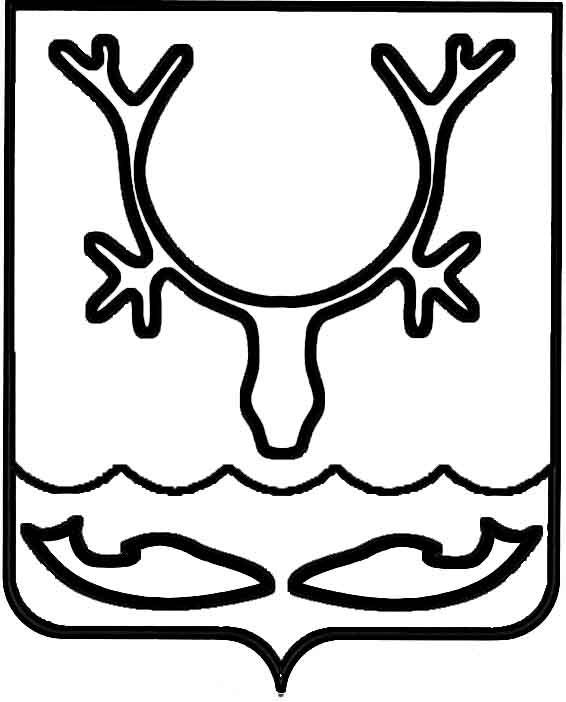 Администрация МО "Городской округ "Город Нарьян-Мар"ПОСТАНОВЛЕНИЕот “____” __________________ № ____________		г. Нарьян-МарВ связи с кадровыми изменениями в Администрации МО "Городской округ "Город Нарьян-Мар" Администрация МО "Городской округ "Город Нарьян-Мар" П О С Т А Н О В Л Я Е Т:1.	.Внести в состав комиссии по отбору субъектов малого и среднего предпринимательства для предоставления субсидий (далее – комиссия), утвержденный постановлением Администрации МО "Городской округ "Город Нарьян-Мар" от 21.05.2013 № 900, следующие изменения:1.1.	Исключить из состава комиссии:-	Вострикову Светлану Ивановну.1.2.	Включить в состав комиссии: -	Оленицкую Викторию Сергеевну, начальника отдела инвестиционной политики и предпринимательства управления экономического и инвестиционного развития Администрации МО "Городской округ "Город Нарьян-Мар, секретаря комиссии; -	Пакулина Александра Николаевича, и.о. начальника Управления финансов Администрации МО "Городской округ "Город Нарьян-Мар", на период временного отсутствия Захаровой  Марины Анатольевны. 2.	Настоящее постановление вступает в силу с момента его подписания и подлежит официальному опубликованию.1302.2014393О внесении изменений в состав комиссии           по отбору субъектов малого и среднего предпринимательства для предоставления субсидийИ.о. главы МО "Городской округ "Город Нарьян-Мар" А.Б.Бебенин